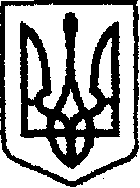 У К Р А Ї Н Ачернігівська обласна державна адміністраціяУПРАВЛІННЯ КАПІТАЛЬНОГО БУДІВНИЦТВАН А К А ЗПро скасування довіреності Відповідно до частини першої статті 249 Цивільного кодексу України,н а к а з у ю:Скасувати з 30 квітня 2021 року довіреність № 05-09/03 від 04.01.2021, видану СТАРИШУ Віталію, начальнику відділу розвитку мережі автомобільних доріг Управління капітального будівництва Чернігівської обласної державної адміністрації на підписання договорів, довідок про вартість виконаних будівельних робіт та витрат (форма № КБ-3) та інших документів, які відносяться до діяльності Управління, з прикладенням гербової печатки.Начальник                                                                               Богдан КРИВЕНКОвід 30 квітня 2021 р.      Чернігів№ 69